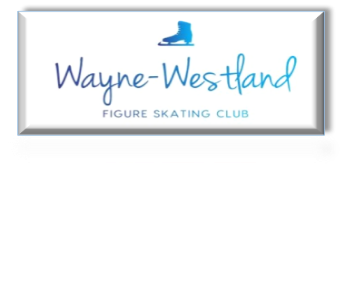 Wayne Westland Figure Skating Club MinutesOctober 24, 2023Call to Order:	Shaun Taft 7:05PMPresent: Shaun T, Tess K, Dave P, Bill G, Sharon M, Amy H, Rana S, Rachael A, Pam L, Courtney OAbsent with notice: Renee BrownMinutes:	Moved to accept by Tess, second by Amy. Motion passed.Treasurer’s Report: (see below) Follow up on Adult Membership overage refund.MMIA Report: Competition update given. Glow skate will occur Friday, October 27th. Freestyle times will change with high school hockey beginning. Weekend times not affected.Future Club Activities: Reminders for volunteer roles needed and donations for the competition.Committee ReportsDelegate’s Report: No reportCompetition: Final details discussedIce Show: Tess will email the Board the themeMedia: Update on Facebook and Instagram given by Courtney. Vendors attending the competition were promoted through daily Facebook posts throughout October.Skater’s Advisory: No Trunk-or-Treat event.Fundraising: Better Made was delivered. Some shoes in the donation bin. Next is Little Caesar’s Pizza Kits in January. Plan to do 50/50 during the Halloween exhibition following the competition. Perhaps a 50/50 and raffle for the Holiday show.Testing: Upcoming Test Sessions Friday, November 10th and Friday, December 8th10.13.23 Test EarningsSkater Test Payments: $252Judges Gift Cards: $70USFS Registration Fees $48 + Processing Fee $3Club Profit $131Nomination: No reportOld Business: All dismantle old Marquee. Wi-Fi plan for CompetitionNew Business: More cleanup for upstairs storage area. Need to be complete by Autumn 2024.Adjournment: Motion by Tess, second by Rana. 7:40PMNext meeting: November 28, 2023 7PM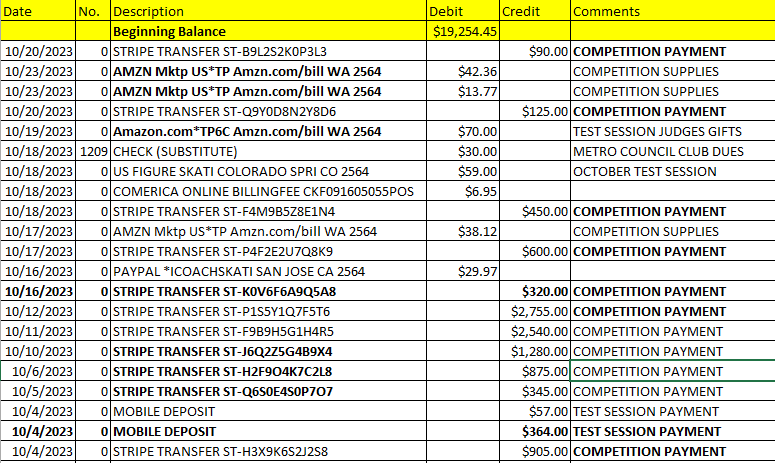 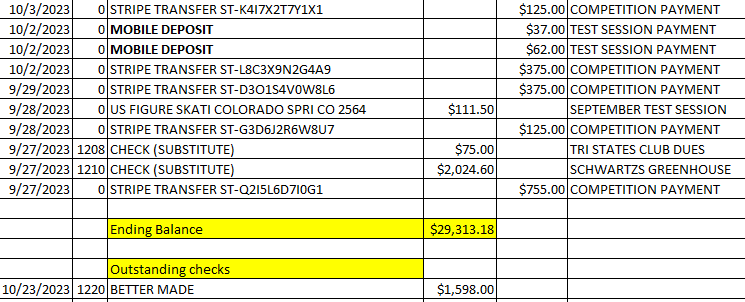 